Četvrtak								  7.5.2020. 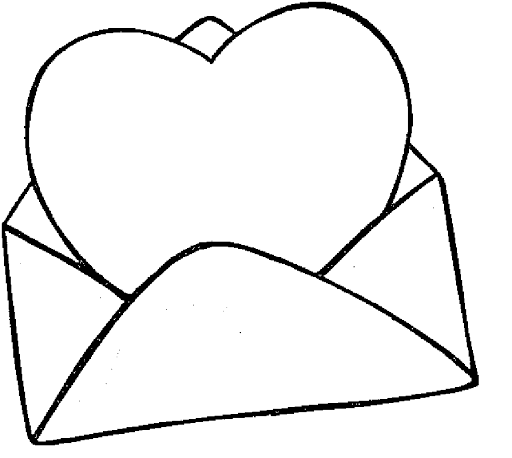 HRVATSKI JEZIKIZRAŽAJNO ČITANJE - vježbaDanas nemaš težak zadatak.  Odaberi nekoliko tekstova iz udžbenika i vježbaj izražajno čitati. Kada izvježbaš, snimi se kako čitaš tekst  ZANIMANJE – MAMA( 233.str.) i pošalji mi do ponedjeljka.Ovo nije za ocjenu, ali voljela bih čuti kako čitaš.  PRILAGOĐENI PROGRAM – MARIN – odaberi jedan tekst u svom udžbeniku, vježbaj čitati, do vikenda snimi snimku kako čitaš i pošalji mi. TJELESNA I ZDRAVSTVENA KULTURAVježbaj uz sportaše na HRT3 ili napravi vježbe razgibavanja.PRIRODA I DRUŠTVOŽIVA BIĆA U MORU I UZ MORE - obradaKada si bio/bila na moru, koje životinje si vidio? Koje si vidio u moru, a koje uz more?A biljke? Znaš li neke biljke koje rastu na moru, a kod nas ne?Danas ćeš naučiti nešto više o biljkama i životinjama uz more i u moru.Pogledaj video i pokušaj što više toga upamtiti, udžbenik ti danas  neće trebati.https://www.youtube.com/watch?v=CHnXj61rCrYOsim ovog videa, pogledaj još jedan video o morskom svijetu: https://www.youtube.com/watch?v=e_3qP-LJXrQKada si pogledao/pogledala, prepiši plan ploče. Na kraju odigraj igre: https://wordwall.net/hr/resource/1622895/%C5%BEiva-bi%C4%87a-uz-more-i-u-moruhttps://wordwall.net/hr/resource/538969/boravak/tko-%c5%beivi-u-moruPRILAGOĐENI PROGRAM – MARIN – pročitaj u svom udžbeniku nastavnu jedinicu ŽIVA BILA UZ MORE I U MORU, riješi zadatke i prepiši plan ploče.DOPUNSKA NASTAVA – HRVATSKI JEZIK - MARIN – odaberi tekst po želji i vježbaj čitati.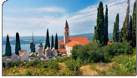 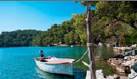 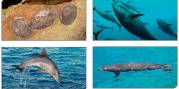 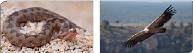 